CENTRÁLNÍ ASIE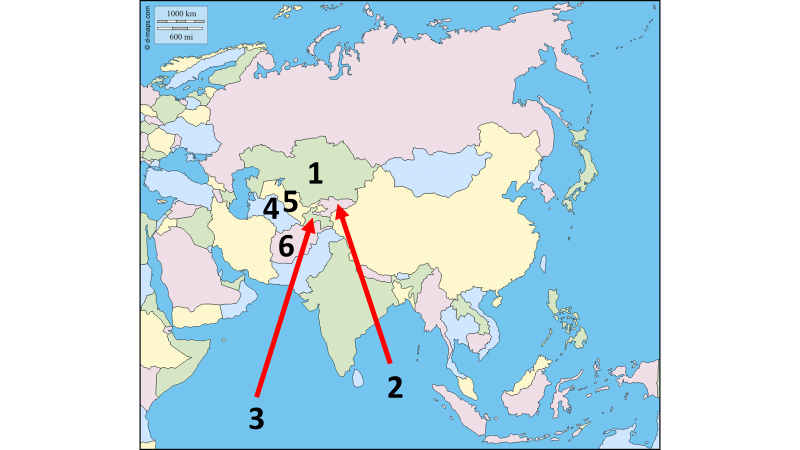 Podle mapy na str. 38 pojmenuj státy centrální Asie:1. ........................................	2. ......................................	3. ........................................4. ........................................	5. ......................................	6. ........................................Pracuj s učebnicí na str. 38:POLOHAOblast je místem častých ..................................... Jedná se o bezodtokovou oblast s nedostatkem ......................HOSPODÁŘSTVÍTěží se ...................., .....................  ..................., ....................., .................., ...................., ..................... a ....................Největším průmyslovým centrem je ........................, hlavní město ...............................Pracuj s učebnicí na str. 38 dole:KAZACHSTÁNJe .................................. státem centrální Asie. Má bohaté zásoby ......................Co je na obrázku? kosmodrom .....................................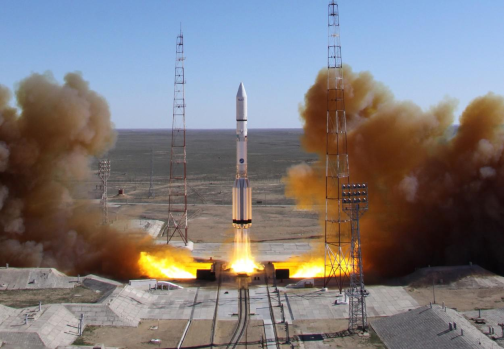 Pracuj s učebnicí na str. 39:AFGHÁNISTÁNAfghánistán je jednou z .................................  ..................  .......................... Afghánské podnebí je ...................... a krajina téměř bez .....................Většina obyvatel se živí ............................. Vyváží se kůže ..................................  .................a ................................Afghánistán produkuje nejvíce ................... na .................. Výroba opia z nezralých ........................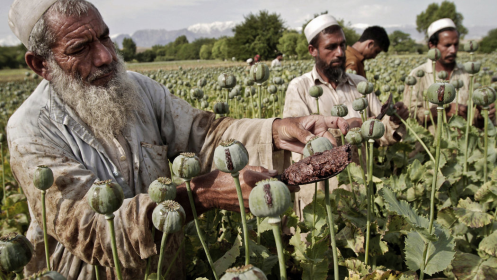 Jaké náboženství převládá v Afghánistánu? křesťanství/islámPracuj se žlutým odstavcem na str. 39 nahoře:Jak se nazývá islámské teroristické hnutí v Afghánistánu? ......................... Kdo kontroluje situaci v zemi?................................... vojenské ........................., včetně .............................